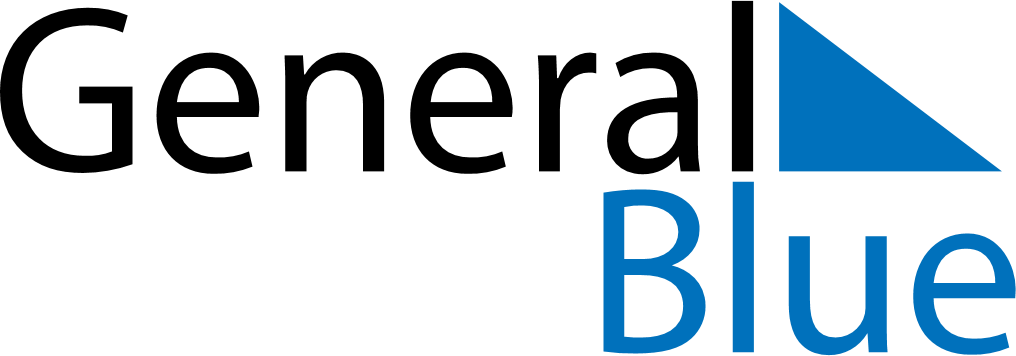 Weekly CalendarJune 20, 2022 - June 26, 2022Weekly CalendarJune 20, 2022 - June 26, 2022MondayJun 20MondayJun 20TuesdayJun 21WednesdayJun 22WednesdayJun 22ThursdayJun 23FridayJun 24FridayJun 24SaturdayJun 25SundayJun 26SundayJun 26My Notes